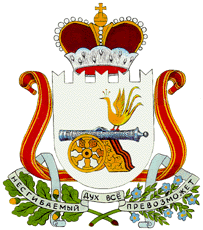                                              АДМИНИСТРАЦИЯ                    БЕРДНИКОВСКОГО СЕЛЬСКОГО ПОСЕЛЕНИЯ                 ГЛИНКОВСКОГО РАЙОНА СМОЛЕНСКОЙ ОБЛАСТИ                              П О С Т А Н О В Л Е Н И Е от "25" марта   2016 г.                             № 21В целях приведения нормативного правового акта с действующим законодательством Российской ФедерацииАдминистрация Бердниковского сельского поселения  п о с т а н о в л я е т:  1. Внести изменения в Административный регламент предоставления муниципальной услуги  «Предоставление разрешения на  условно разрешенный вид использования земельного участка на территории Бердниковского сельскогопоселения Глинковского района Смоленской области», утвержденный постановлением Администрации Бердниковского сельского поселения Глинковского района Смоленской области от 08.07.2015г. №20 следующие изменения:В подразделе 2.13.:- заголовок дополнить словами «в том числе к обеспечению доступности инвалидов в соответствии с законодательством Российской Федерации о социальной защите инвалидов»;- пункт 2.13.3. дополнить абзацем следующего содержания:«Входы в здания, в котором предоставляется муниципальная услуга, оборудуются средствами, позволяющими обеспечить беспрепятственный доступ для инвалидов»;- дополнить пунктом 2.13.7. следующего содержания:«2.13.7. Доступность для инвалидов объектов (зданий, помещений), в которых предоставляется муниципальная услуга, должна быть обеспечена:- сопровождением инвалидов, имеющих стойкие расстройства функции зрения и самостоятельного передвижения, и оказанием им помощи в объектах (зданиях, помещениях), в которых предоставляются муниципальные услуги;- допуском сурдопереводчика и тифлосурдопереводчика при оказании инвалиду муниципальной услуги;- допуском в объекты (здания, помещения), в которых предоставляются муниципальные услуги, собаки-проводника при наличии документа, подтверждающего ее специальное обучение и выдаваемого по форме и в порядке, которые определяются федеральным органом исполнительной власти, осуществляющим функции по выработке и реализации государственной политики и нормативно-правовому регулированию в сфере социальной защиты населения;- оказанием специалистами Администрации помощи инвалидам в преодолении барьеров, мешающих получению ими муниципальных услуг наравне с другими заявителями.».             2.Настоящее постановление подлежит официальному обнародованию.             3.Контроль за исполнением настоящего постановления оставляю за собой.Глава муниципального образованияБердниковского сельского поселенияГлинковского района Смоленской области                                  Г.Н.РябенковаО внесении изменений в Административный регламент предоставления муниципальной услуги «Предоставление разрешения на условно разрешенный вид использования земельного участка на территории Бердниковского сельского поселения Глинковского района Смоленской области»